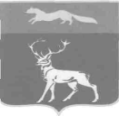 АДМИНИСТРАЦИЯ МУНИЦИПАЛЬНОГО ОБРАЗОВАНИЯБУЗУЛУКСКИЙ РАЙОНОРЕНБУРГСКОЙ ОБЛАСТИПОСТАНОВЛЕНИЕ 
[МЕСТО ДЛЯ ШТАМПА]     18.06.2024     №__520-п__                   г.  Бузулук В соответствии со статьей 179 Бюджетного кодекса Российской Федерации, Федеральным законом от 06.10.2003г. №131-ФЗ «Об общих принципах организации местного самоуправления в Российской Федерации», постановлением администрации Бузулукского района от 12.12.2022г. №1271-п «Об утверждении Порядка разработки, реализации и оценки эффективности муниципальных программ Бузулукского района», постановлением администрации Бузулукского района от 12.12.2022 №1270-п «Об утверждении Перечня муниципальных программ Бузулукского района на 2023 год», руководствуясь статьей 24 Устава муниципального образования Бузулукский районп о с т а н о в л я ю:1. Внести изменения в постановление администрации муниципального образования Бузулукский район от 27.12.2022 № 1354-п изложив приложение к постановлению «Муниципальная программа «Развитие транспортной системы Бузулукского района Оренбургской области» в новой редакции, согласно приложению.2. Постановление администрации муниципального образования Бузулукский район от 28.02.2024г. № 140-п «О внесении изменений в постановление администрации муниципального образования Бузулукский район от 27.12.2022 № 1354-п» считать утратившим силу.3. Настоящее постановление вступает в силу после официального опубликования в газете «Российская провинция» и подлежит официальному опубликованию на правовом интернет-портале Бузулукского района (www.pp-bz.ru).4. Настоящее постановление подлежит включению в областной регистр муниципальных нормативных правовых актов.5. Контроль за исполнением настоящего постановления возложить на первого заместителя главы администрации района по оперативному управлению А.Н. Евсюкова.Разослано:	Разослано: 	в дело, А.Н. Евсюкову, счётной палате, финансовому управлению, отделу экономики, отделу закупок, Бузулукской межрайонной прокуратуре.О внесении изменений в постановление администрации муниципального образования Бузулукский район от 27.12.2022 № 1354-п «Об утверждении муниципальной программы «Развитие транспортной системы Бузулукского района Оренбургской области»Глава района                                                                                                                                               Н.А. Бантюков